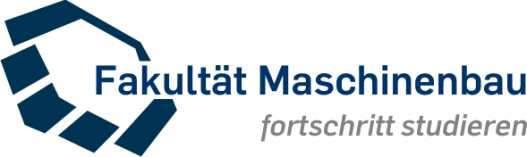 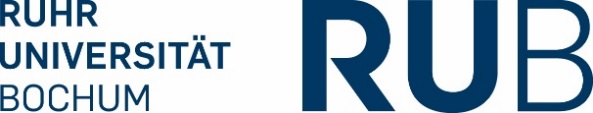 ......................................................................................................................................................(Titel der Dissertation)DissertationzurErlangung des GradesDoktor-Ingenieurin / Doktor-Ingenieur*derFakultät für Maschinenbauder Ruhr-Universität Bochumvon................................................................................................(Vor- und Zuname)aus....................................................(Geburtsort)Bochum .......................                  (nur Jahreszahl)* nicht zutreffenden bitte weglassen---------------------------------------------Auf die Rückseite des Titelblattes, jedoch erst bei Druck der Pflichtexemplare:Dissertation eingereicht am: ...............Tag der mündlichen Prüfung: ................Erstgutachter: ..........................Zweitgutachter: .........................